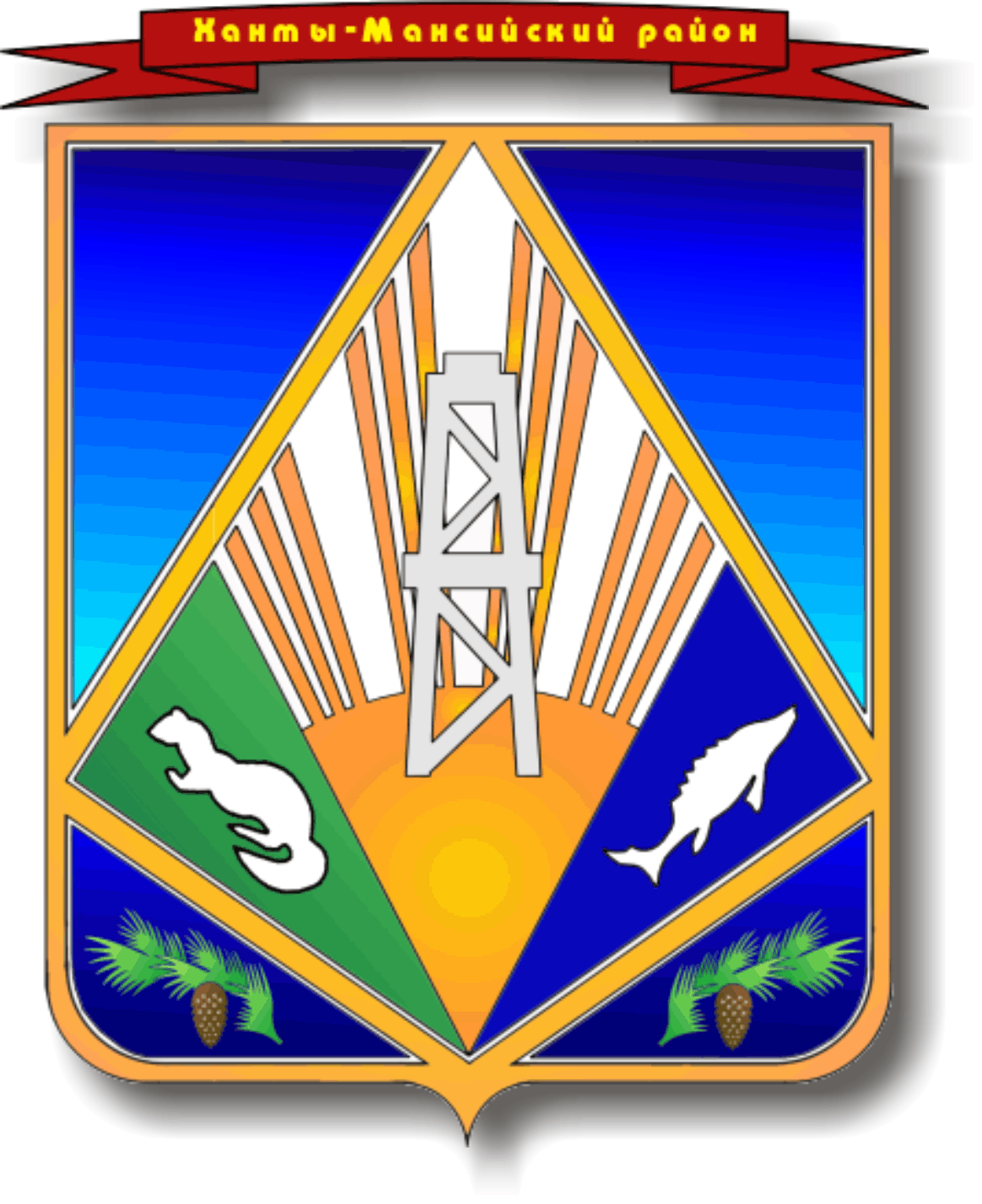 МУНИЦИПАЛЬНОЕ ОБРАЗОВАНИЕХАНТЫ-МАНСИЙСКИЙ РАЙОНХанты-Мансийский автономный округ – ЮграАДМИНИСТРАЦИЯ ХАНТЫ-МАНСИЙСКОГО РАЙОНАП О С Т А Н О В Л Е Н И Еот 00.00.2018                            	                                                            № __г. Ханты-МансийскО признании утратившим силупостановления администрации Ханты-Мансийского района от 20.04.2017 года № 115 «Об утверждении порядка рассмотрения заявления о предоставлении бюджетного кредита»С целью проведения нормативных правовых актов Ханты-Мансийского района в соответствие законодательству Российской Федерации:1.Признать утратившим силу постановление администрации Ханты-Мансийского района от 20.04.2017 года № 115 «Об утверждении порядка рассмотрения заявления о предоставлении бюджетного кредита» (вместе с "Перечнем документов, предоставляемых юридическим лицом для получения бюджетного кредита из бюджета Ханты-Мансийского района").2. Опубликовать настоящее постановление в газете «Наш район» и разместить на официальном сайте администрации Ханты-Мансийского района в сети Интернет.3. Настоящее постановление вступает в силу после его официального опубликования (обнародования).Глава Ханты-Мансийского района					     К.Р.МинулинЛИСТ СОГЛАСОВАНИЯ	проекту постановления администрации Ханты-Мансийского района по вопросу: «О признании утратившим силу постановления администрации Ханты-Мансийского района от 20.04.2017 года № 115 «Об утверждении порядка рассмотрения заявления о предоставлении бюджетного кредита»Проект вносит: начальник управления по бюджету комитета по финансам -С.А.Собянин  Исполнитель:начальник управления доходов, налоговой политики и информатизации бюджетного процессаХарисова Рада Вячеславовна,тел. 35-28-57Фамилия, инициалы,  должностьДата поступленияПодпись, дата выдачиЗамечанияС.А.Собянин  - начальник управления по бюджетуПятаков Ф.Г.  – заместитель главы районаСобковская С.В.–И.о. начальника юридическо- правового управленияАнализ на коррупциогенностьАнализ на коррупциогенностьАнализ на коррупциогенностьАнализ на коррупциогенность